Key Stage 2 Home Learning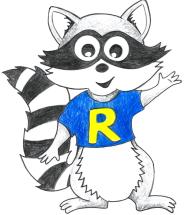 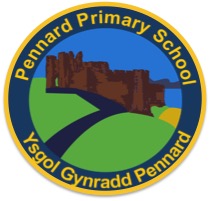 Week Beginning: 27.4.20ABACUS READING TEXT: This week I have allocated ‘Cosmo B Henderson: What ARE you doing?’ Please try and read 10 pages a day. Accessing Bug Club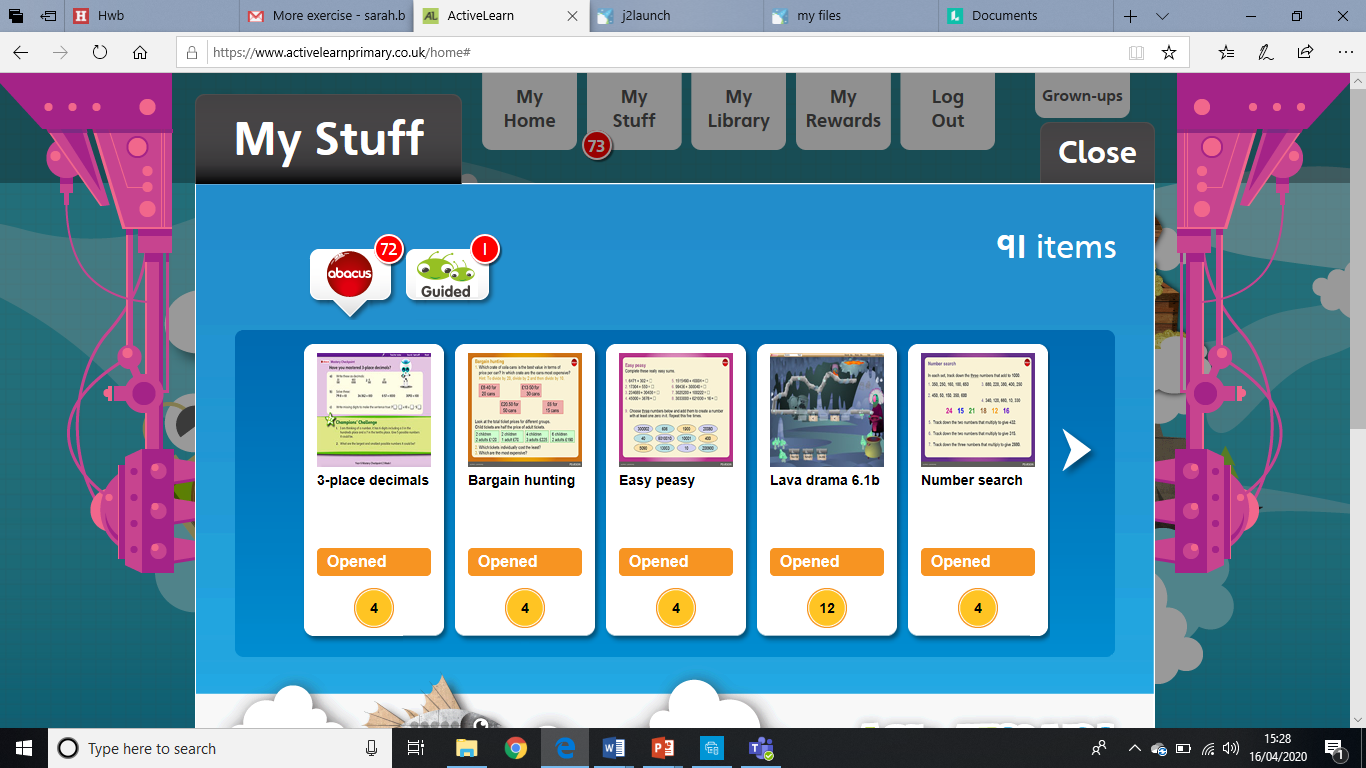 Year 6Year 6Weekly TopicsMaths: Problem solving investigations, decimals and fractions. https://www.activelearnprimary.co.uk/start Where to find it: Allocated though Abacus active learn or option of completing Hot Chilli maths- shared through Hwb, please choose – don’t do it all!!Literacy: Mr Wolf– Daily literacy activities linked to this can be found in: Where to find it: Hwb – J2e – Shared files – Year 6 – W/b 27th April – Powerpoint April 27thInquiry: One activity to last the whole week: This week we are thinking about plants! What are the different parts of a plant? How do plants survive? Can you find different plants from different environments – how do they survive/protect themselves against predators? How have they adapted to their environment e.g. desert, water? For this you could do a series of labelled diagrams – what plants do you have in your garden? Could you do some observational drawings/water colour/models?Weekly TopicsMaths: Problem solving investigations, decimals and fractions. https://www.activelearnprimary.co.uk/start Where to find it: Allocated though Abacus active learn or option of completing Hot Chilli maths- shared through Hwb, please choose – don’t do it all!!Literacy: Mr Wolf– Daily literacy activities linked to this can be found in: Where to find it: Hwb – J2e – Shared files – Year 6 – W/b 27th April – Powerpoint April 27thInquiry: One activity to last the whole week: This week we are thinking about plants! What are the different parts of a plant? How do plants survive? Can you find different plants from different environments – how do they survive/protect themselves against predators? How have they adapted to their environment e.g. desert, water? For this you could do a series of labelled diagrams – what plants do you have in your garden? Could you do some observational drawings/water colour/models?Monday Maths: Abacas maths: Mastery Checkpoint 6.13.22 multiplying pairs of fractions or Hot Chili math: Multiplying & Dividing (J2e – shared files – WB 20th April 2020 – Hot Chilli maths – Monday - Rounding)Literacy Writing: Fix the story starter!Active: Yoga https://www.youtube.com/watch?v=02E1468SdHgTuesday Maths: Abacus maths: FF 6.13b Tremendous Tens or Hot Chili math: Multiplying &Dividing (2) (J2e – shared files – WB 20th April 2020 – Hot Chilli maths – Tuesday Rounding 2).Literacy Writing:  Question Time & Picture PerfectActive: PE with Joe Wicks daily.  https://www.youtube.com/channel/UCAxW1XT0iEJo0TYlRfn6rYQWednesdayMaths: Abacus maths): Clam collector 6.13a/b/c or Hot Chili math: Multiplying & Dividing Problems (J2e – shared files – WB 20th April 2020 – Hot Chilli maths – Wednesday Making 1 and 10).Literacy Writing: Story finisher – there are marking guides available on the Powerpoint to help you up level!Active: KidzBop dance-a-long ‘Feel it still’ Access via YouTube.ThursdayMaths: Abacus maths: Homework sheet 6.13 or Hot Chili math: Equivalent Fractions (J2e – shared files – WB 20th April 2020 – Hot Chilli maths – Thursday – Doubling & Halving).Literacy Spelling: Unit 2: RootsActive: Create a garden work out for your family and complete it! Friday Maths: Escape the Forest Friday! Find in J2e Shared files WB 27.4.2020 or Hot Chili math: Equivalent Fractions (2)(J2e – shared files – WB 20th April 2020 – Hot Chilli maths – Friday – Doubling and halving problems).Literacy Reading: Abacus Active Learn: Reading Linked to ‘Risks and Thrills: The Red Lady’ (Part 1) – Activity ‘Year 6 Spring Term 1 Week 13 Question sheet’.Dancy Mat Typing:  https://www.bbc.co.uk/bitesize/topics/zf2f9j6/articles/z3c6tfrActive: Yoga https://www.youtube.com/watch?v=02E1468SdHg